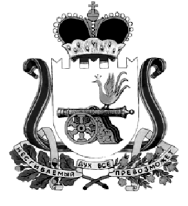 ОТДЕЛ ОБРАЗОВАНИЯ АДМИНИСТРАЦИИ МУНИЦИПАЛЬНОГО ОБРАЗОВАНИЯ «КАРДЫМОВСКИЙ  РАЙОН» СМОЛЕНСКОЙ ОБЛАСТИП Р И К А З   26.09.2017                                № 156Об организации и проведении  муниципального этапа  краеведческой конференции «Край мой Смоленский»В соответствии с муниципальной  программой  «Детство» на  2014 – 2020 годы  (раздел 3 «Перечень программных мероприятий», задача 2 «Создание благоприятных условий для выявления, развития и поддержки одаренных детей в интересах  личности, общества, государства, обеспечение их личностной, социальной самореализации и профессионального самоопределения», пункт 2.4 «Организация и проведение муниципального этапа краеведческой конференции») и планом работы Отдела образования Администрации муниципального образования «Кардымовский район» Смоленской области на 2017 год, с целью выявления одаренных и мотивированных детей, развития интеллектуальной, творческой инициативы и учебно-познавательных интересов обучающихся  старших классов муниципальных бюджетных общеобразовательных учреждений Кардымовского района п р и к а з ы в а ю:1. Провести районную краеведческую конференцию обучающихся 7-11 классов «Край мой Смоленский» 27 октября 2017  года на базе МБОУ «Кардымовская средняя школа им. Героя Советского Союза С.Н.Решетова». 2. Бухгалтерии МКУ «ЦБУО» произвести расходы согласно прилагаемой смете расходов  в пределах средств, предусмотренных муниципальной  программой  «Детство» на  2014 – 2020 годы               (раздел 3 «Перечень программных мероприятий», задача 2 «Создание благоприятных условий для выявления, развития и поддержки одаренных детей в интересах  личности, общества, государства, обеспечение их личностной, социальной самореализации и профессионального самоопределения», пункт 2.4 «Организация и проведение муниципального этапа краеведческой конференции»).3. Утвердить  смету расходов на  организацию и  проведение муниципального этапа    краеведческой конференции «Край мой Смоленский».4. Утвердить состав оргкомитета по проведению районной краеведческой конференции  (приложение 2).5. Заявки на участие в районной краеведческой конференции предоставить в оргкомитет до 6 октября 2017 года.6. Оформленные  исследовательские  работы  учащихся  предоставить в Оргкомитет до 16 октября 2017 года.          7. Назначить Д.М. Столярову,  ведущего специалиста по делам молодежи Отдела образования, ответственным лицом за целевое использование денежных средств.           8. Контроль исполнения данного приказа возложить на главного специалиста Е.Г. Киселеву.Начальник Отдела образования	                             С.В. Федорова